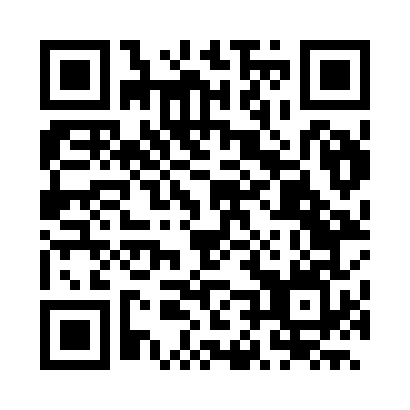 Prayer times for Pacaja, BrazilWed 1 May 2024 - Fri 31 May 2024High Latitude Method: NonePrayer Calculation Method: Muslim World LeagueAsar Calculation Method: ShafiPrayer times provided by https://www.salahtimes.comDateDayFajrSunriseDhuhrAsrMaghribIsha1Wed4:095:2011:202:415:196:262Thu4:095:2011:192:415:196:263Fri4:095:2011:192:415:186:264Sat4:095:2011:192:415:186:265Sun4:095:2011:192:415:186:266Mon4:095:2011:192:415:186:267Tue4:085:2011:192:415:186:268Wed4:085:2011:192:415:186:259Thu4:085:2011:192:415:186:2510Fri4:085:2011:192:415:176:2511Sat4:085:2011:192:425:176:2512Sun4:085:2011:192:425:176:2513Mon4:085:2111:192:425:176:2614Tue4:085:2111:192:425:176:2615Wed4:085:2111:192:425:176:2616Thu4:085:2111:192:425:176:2617Fri4:085:2111:192:425:176:2618Sat4:085:2111:192:425:176:2619Sun4:085:2111:192:425:176:2620Mon4:085:2111:192:425:176:2621Tue4:085:2111:192:425:176:2622Wed4:085:2111:192:435:176:2623Thu4:085:2211:192:435:176:2624Fri4:085:2211:192:435:176:2625Sat4:085:2211:202:435:176:2726Sun4:085:2211:202:435:176:2727Mon4:085:2211:202:435:176:2728Tue4:085:2211:202:435:176:2729Wed4:095:2311:202:445:186:2730Thu4:095:2311:202:445:186:2731Fri4:095:2311:202:445:186:28